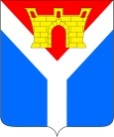 АДМИНИСТРАЦИЯ УСТЬ-ЛАБИНСКОГО ГОРОДСКОГО ПОСЕЛЕНИЯ  УСТЬ-ЛАБИНСКОГО РАЙОНА П О С Т А Н О В Л Е Н И Еот 30.10.2020                                                                                           № 767город Усть-ЛабинскО внесении изменений в постановление администрации Усть-Лабинского городского поселения Усть-Лабинского района от 21 мая 2018 года № 361 «Об утверждении административного регламента предоставления администрацией Усть-Лабинского городского поселения Усть-Лабинского района муниципальной услуги «Предоставление разрешения на отклонение от предельных параметров разрешенного строительства, реконструкции объектов капитального строительства»В соответствии со статьёй 14 Федерального закона от 6 октября 2003 года № 131-ФЗ «Об общих принципах организации местного самоуправления в Российской Федерации», Федеральным законом от 27 июля 2010 года № 210-ФЗ,  , руководствуясь постановлением Правительства Российской Федерации от 16 мая 2011 года № 373 «О разработке и утверждении административных регламентов осуществления государственного контроля (надзора) и административных регламентов предоставления государственных услуг», и в целях приведения муниципального правового акта в соответствие с действующим законодательством, п о с т а н о в л я ю:1. Внести в приложение к постановлению администрации Усть-Лабинского городского поселения Усть-Лабинского района 21 мая 2018 года      № 361 «Об утверждении административного регламента предоставления администрацией Усть-Лабинского городского поселения Усть-Лабинского района муниципальной услуги «Предоставление разрешения на отклонение от предельных параметров разрешенного строительства, реконструкции объектов капитального строительства» ( с изменениями от 25 октября 2018 года №867, от 22 июля 2019 года №544, от 22 октября 2019 года №806) следующие изменения:1.1. Пункт 1.2.2 изложить в следующей редакции: «1.2.2. От имени заявителей могут выступать иные лица, наделенные соответствующими полномочиями в порядке, установленном законодательством Российской Федерации (далее − Заявители).».1.2. Пункт 2.2.4 изложить в следующей редакции:«2.2.4. При предоставлении муниципальной услуги МКУ УГП «АТУ» осуществляет взаимодействие с:- управлением Федеральной службы государственной регистрации, кадастра и картографии по Краснодарскому краю;-межрайонной инспекцией Федеральной налоговой службы России № 14 по Краснодарскому краю;-администрацией муниципального образования Усть-Лабинский район.».1.3. Пункт 2.3.2 дополнить абзацем следующего содержания:«Результат предоставления муниципальной услуги по выбору заявителя может быть представлен в форме документа на бумажном носителе, а также в иных формах, указанных в пункте 3.3.6 настоящего Административного регламента.».1.4. В пункте 2.6.1 подпункты 1 и 4 изложить в следующей редакции:«1) заявление о предоставлении разрешения на отклонение от предельных параметров разрешенного строительства, реконструкции объектов капитального строительства, которое оформляется по форме согласно приложению № 1 к Регламенту (образец заполнения заявления представлен в приложении № 2 к Регламенту) (далее - заявление). Заявление также может быть направлено в форме электронного документа, подписанного электронной подписью в соответствии с требованиями Федерального закона от 6 апреля 2011 года № 63-ФЗ «Об электронной подписи»;4) мотивированное обоснование, с учетом условий определенных частью 1 статьи 40 Градостроительного кодекса Российской Федерации, получения разрешения на отклонение от предельных параметров разрешенного строительства, реконструкции объектов капитального строительства, содержащее пояснительную записку и графическое описание (схема планировочной организации земельного участка с обозначением планируемого (существующего) размещения объекта капитального строительства, соблюдением требований технических регламентов);».1.5. Подраздел 2.6 дополнить пунктами 2.6.2 и 2.6.3 следующего содержания:«2.6.2. В случае подачи заявления через представителя Заявителя представляется:для физических лиц - документ, удостоверяющий личность гражданина (паспорт гражданина Российской Федерации или иной документ, удостоверяющий личность);для юридических лиц - документ, удостоверяющий личность гражданина, обратившегося за оказанием муниципальной услуги и документ, подтверждающий полномочия представителя юридического лица;доверенность, оформленная надлежащим образом, - в случае подачи заявления лицом, действующим по поручению заявителя (нотариально удостоверенная - для физических лиц (оригинал), для юридических лиц - форма доверенности на фирменном бланке организации за подписью руководителя, удостоверенная печатью организации).2.6.3. Заявление и прилагаемые к нему документы могут быть поданы Заявителем: на бумажном носителе, непосредственно в Уполномоченный орган при личном обращении или посредством почтовой связи; на бумажном носителе при личном обращении в МФЦ; посредством использования Регионального портала, Единого портала в электронной форме.».1.6. В пункте 2.7.1: - подпункт 2 и 4 исключить;- подпункты 3, 5 считать подпунктами 2, 3.1.7. Подпункт 4 пункта 2.9.1 изложить в следующей редакции:«4) несоблюдение установленных условий признания действительности усиленной квалифицированной электронной подписи согласно пункту 9 Правил использования усиленной квалифицированной электронной подписи при обращении за получением государственных и муниципальных услуг, утвержденных постановлением Правительства Российской Федерации от 25 августа 2012 года № 852 «Об утверждении Правил использования усиленной квалифицированной электронной подписи при обращении за получением государственных и муниципальных услуг и о внесении изменения в Правила разработки и утверждения административных регламентов предоставления государственных услуг», которой подписан электронный документ (пакет электронных документов).».1.8. Пункт 2.10.2 дополнить подпунктами 7 и 8 следующего содержания:«7) не соблюдение требований, предусмотренных частью 1.1 статьи 40 Градостроительного кодекса Российской Федерации;8) поступление в орган местного самоуправления уведомления о выявлении самовольной постройки от исполнительного органа государственной власти, должностного лица, государственного учреждения или органа местного самоуправления, указанных в части 2 статьи 55.32 Градостроительного кодекса Российской Федерации, не допускается предоставление разрешения на отклонение от предельных параметров разрешенного строительства, реконструкции объектов капитального строительства в отношении земельного участка, на котором расположена такая постройка, до ее сноса или приведения в соответствие с установленными требованиями, за исключением случаев, если по результатам рассмотрения данного уведомления органом местного самоуправления в исполнительный орган государственной власти, должностному лицу, в государственное учреждение или орган местного самоуправления, которые указаны в части 2 статьи 55.32 Градостроительного кодекса Российской Федерации и от которых поступило данное уведомление, направлено уведомление о том, что наличие признаков самовольной постройки не усматривается либо вступило в законную силу решение суда об отказе в удовлетворении исковых требований о сносе самовольной постройки или ее приведении в соответствие с установленными требованиями.».1.9. Пункт 2.17.2 исключить.1.10. Пункт 2.18.5 изложить в следующей редакции:«2.18.5. Заявитель (представитель заявителя) помимо прав, предусмотренных федеральным законодательством и законодательством Краснодарского края, независимо от его места жительства или места пребывания (для физических лиц, включая индивидуальных предпринимателей) либо места нахождения (для юридических лиц) имеет право на обращение в любой по его выбору много функциональный центр в пределах территории Краснодарского края для предоставления ему государственных и муниципальных услуг по экстерриториальному принципу.Предоставление государственных и муниципальных услуг в многофункциональных центрах по экстерриториальному принципу осуществляется на основании соглашений о взаимодействии, заключенных уполномоченным многофункциональным центром с федеральными органами исполнительной власти, органами государственных внебюджетных фондов, органами исполнительной власти Краснодарского края, органами местного самоуправления в Краснодарском крае.».1.11. В подпункте 3.2.6.1 пункта 3.2.6 слова «10 дней» заменить словами «7 рабочих дней».1.12. Пункт 3.3.5 дополнить абзацем следующего содержания:«Заявитель вправе отозвать свое заявление на любой стадии рассмотрения, согласования или подготовки документа Уполномоченным органом, обратившись с соответствующим заявлением в Уполномоченный орган, в том числе в электронной форме, либо МФЦ». 2. Отделу по общим и организационным вопросам администрации Усть-Лабинского городского поселения Усть-Лабинского района (Владимирова) обнародовать настоящее постановление путем размещения его на официальном сайте администрации Усть-Лабинского городского поселения Усть-Лабинского района в сети Интернет www.gorod-ust-labinsk.ru и на информационных стендах муниципального казенного учреждения культуры «Централизованная районная библиотека» муниципального образования Усть-Лабинский район.3. Контроль за выполнением настоящего постановления возложить на заместителя главы Усть-Лабинского городского поселения Усть-Лабинского района В.А. Королева.4. Постановление вступает в силу после его официального обнародования.ГлаваУсть-Лабинского городского поселенияУсть-Лабинского района						      С.А. Гайнюченко